РЕШЕНИЕСОБРАНИЯ ДЕПУТАТОВ КОРОБКИНСКОГО  СЕЛЬСКОГО  МУНИЦИПАЛЬНОГО  ОБРАЗОВАНИЯот «29 » декабря  .                              № 58/1   	                п. Коробкин« Об исполнении бюджета Коробкинского сельского муниципального образования Республики Калмыкияза 4 квартал 2018 года »Заслушав и обсудив материалы об исполнении бюджета Коробкинского сельского муниципального образования Республики Калмыкия  за 4 квартал 2018 года, Собрание депутатов Коробкинского сельского муниципального образования отмечает, что бюджет Коробкинского СМО РК за 4 квартал 2018 года исполнен по доходам в сумме 1584,3 тыс.руб. при плановых назначениях 1565,7 тыс.руб., что составило 101,1 %.Налоговые и неналоговые доходы исполнены в сумме 619,9 тыс. руб. при плановых назначениях 601,3 т.руб. или 103%В общем объеме доходов СМО доля налоговых и неналоговых доходов составила 103 % или 619,9 т.руб., доля безвозмездных поступлений  составила 100% или 964,4тыс. руб. Расходная часть бюджета Коробкинского СМО РК исполнена в сумме 1632,2тыс. рублей при плановых назначениях 1795,7 тыс. руб., что составило 90,9 %.Рассматривая структуру расходов бюджета, необходимо отметить, что общегосударственные вопросы – 99,9% или 745,4. руб., общеэкономические вопросы –39,0% или 630,5 руб.,  ЖКХ -100% или 88,1 тыс.руб., Культура – 99,9% или 90,1 т. руб.. Оплата труда с начислениями в общем объеме расходов составила 35% или 571,2 тыс. руб. Численность работников  на 01.10.2018 составляет 4 человек, в т.ч. муниципальных  служащих- 2.Во 4 квартале была обеспечена ежемесячная выплата заработной платы. Остальные статьи финансировались по мере поступления бюджетных средств.Кредиторская задолженность  на 01.01.2019 года составляет 16,3 тыс.руб.Руководствуясь ст.23 Устава Коробкинского сельского муниципального образования Республики Калмыкия, Собрание депутатов Коробкинского СМО решило:  1. Принять итоги исполнения бюджета Коробкинского СМО Республики Калмыкия за 4 квартал 2018 года.2.   Администраторам доходов, поступающих в бюджет СМО принять меры по выполнению плановых назначений доходов и снижению недоимки по налогам в местный бюджет.3.Данное решение подлежит опубликованию.Председатель Собрания депутатов Коробкинского сельскогоМуниципального образованияРеспублики Калмыкия                                  				       Е.В. Русанов  Глава Коробкинского сельскогоМуниципального образования Республики Калмыкия (ахлачи)                                           Литвиненко Е.Н.                                                                                                                                                                                                                                                                                                                                                                                                                                                                                                                                                                                                                                               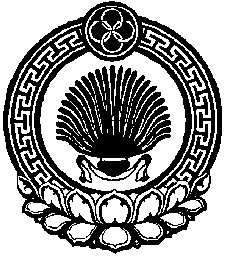 